6. Ünite Tekrar Testi - 1 / 1 “Bursluluk Sınavı Soruları”6. Ünite: Elektrik EnerjisiSoru-1-)	(2011 yılında soruldu.)	Soru-2-)	(2012 yılında soruldu.)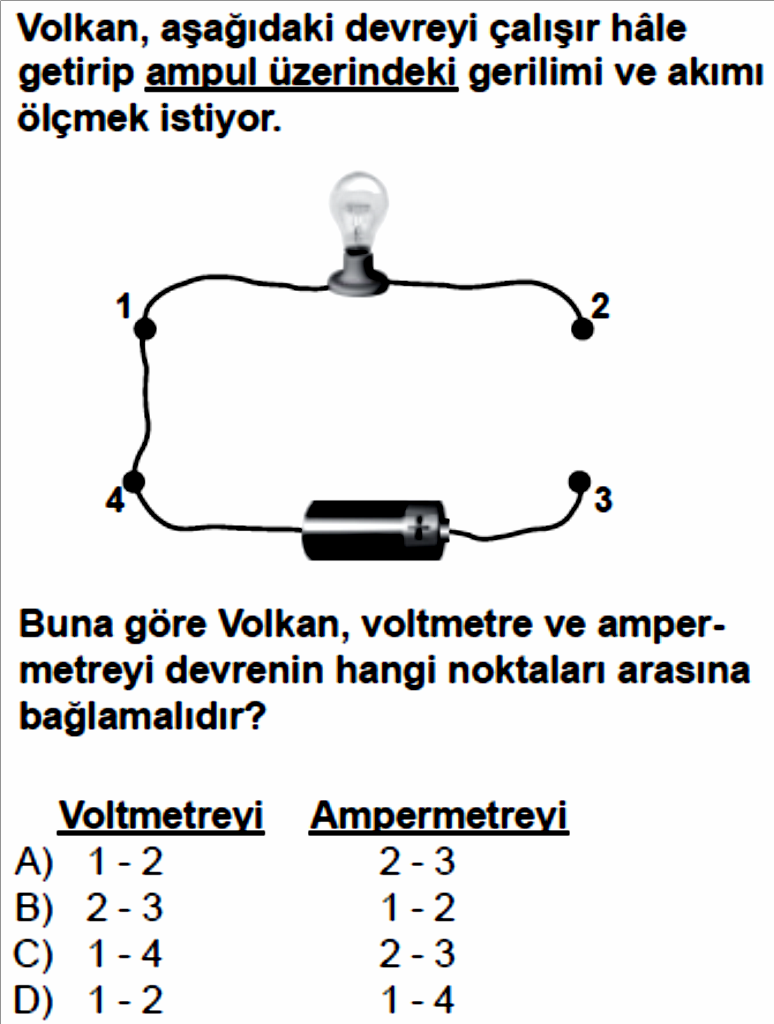 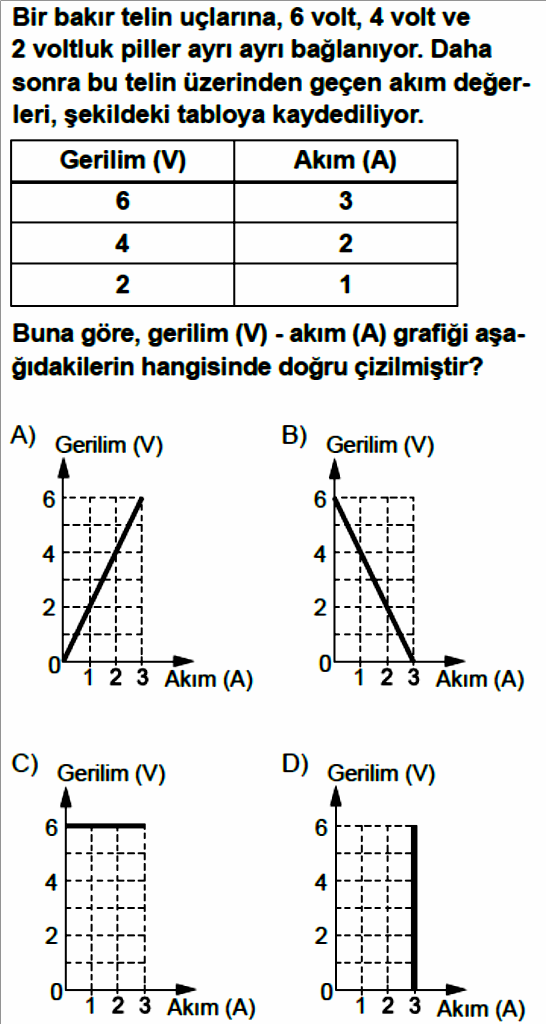 Soru-3-)	(2012 yılında soruldu.)	Soru-4-)	(2013 yılında soruldu.)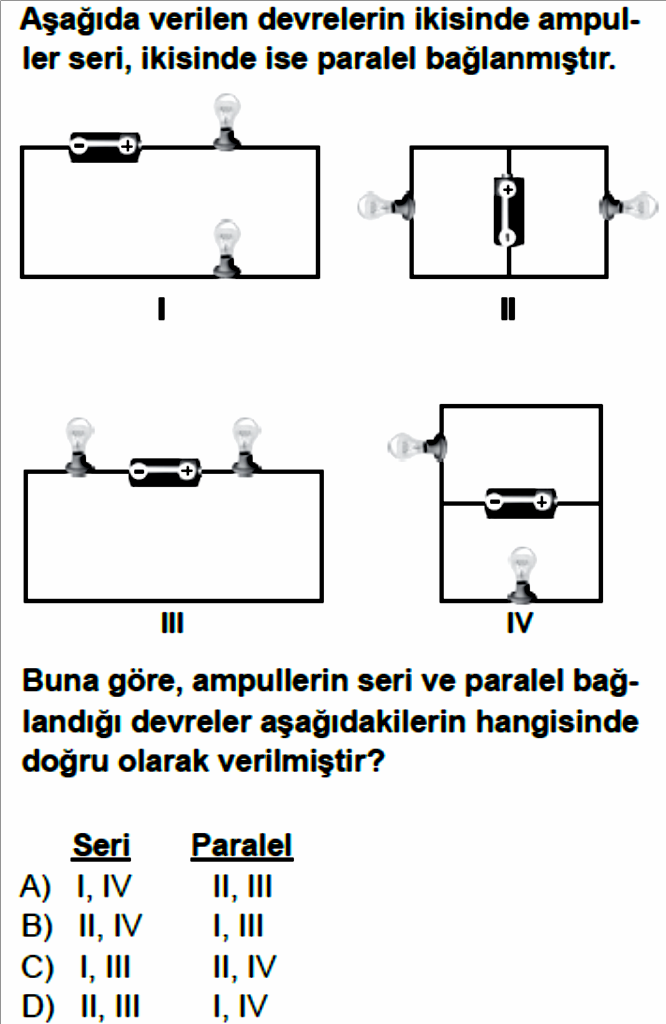 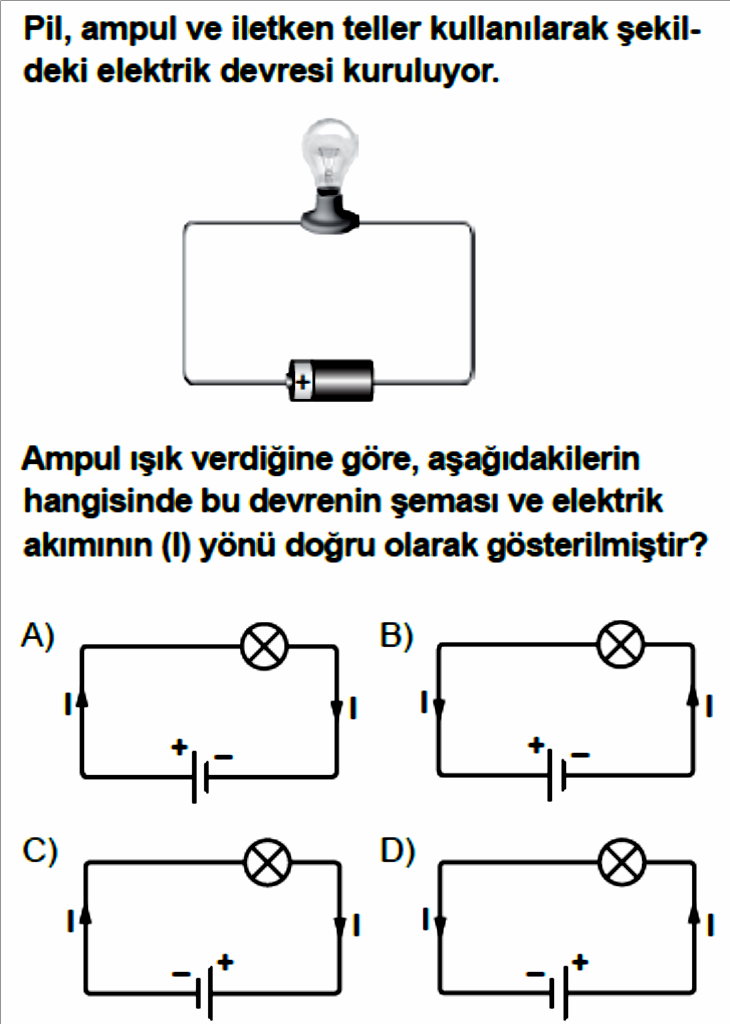 Soru-5-)	(2013 yılında soruldu.)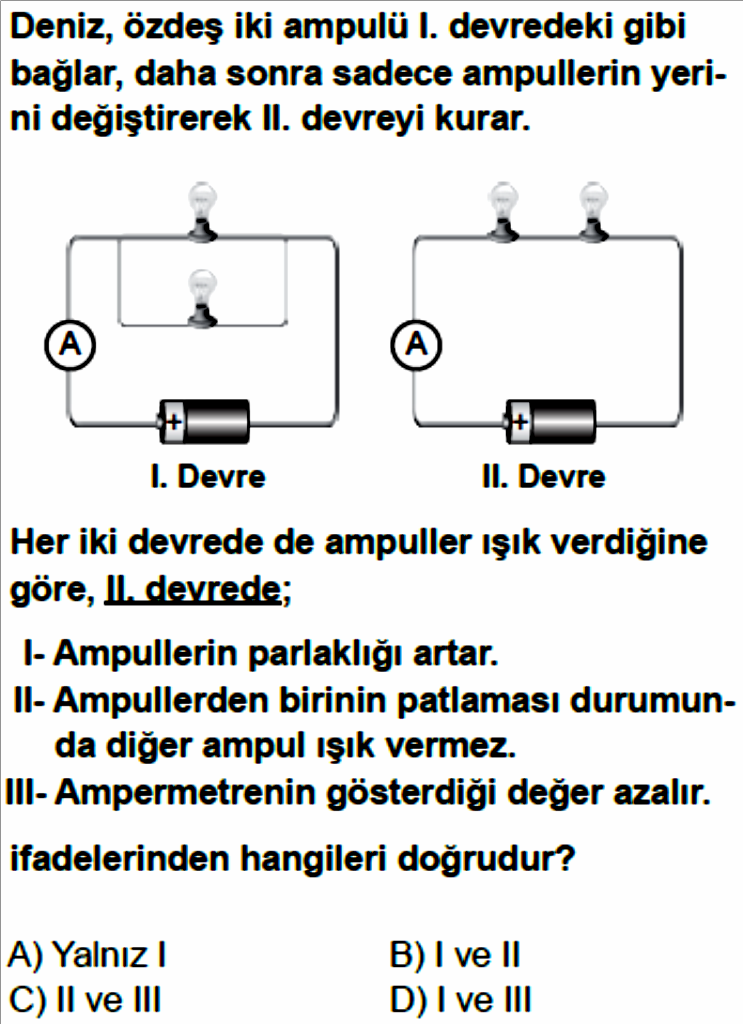 Soru-6-)	(2014 yılında soruldu.)	Soru-7-)	(2014 yılında soruldu.)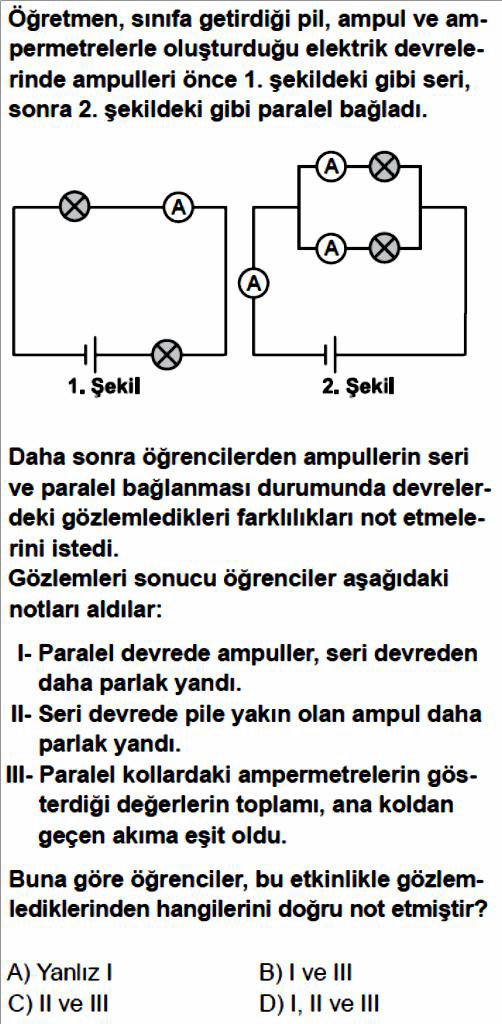 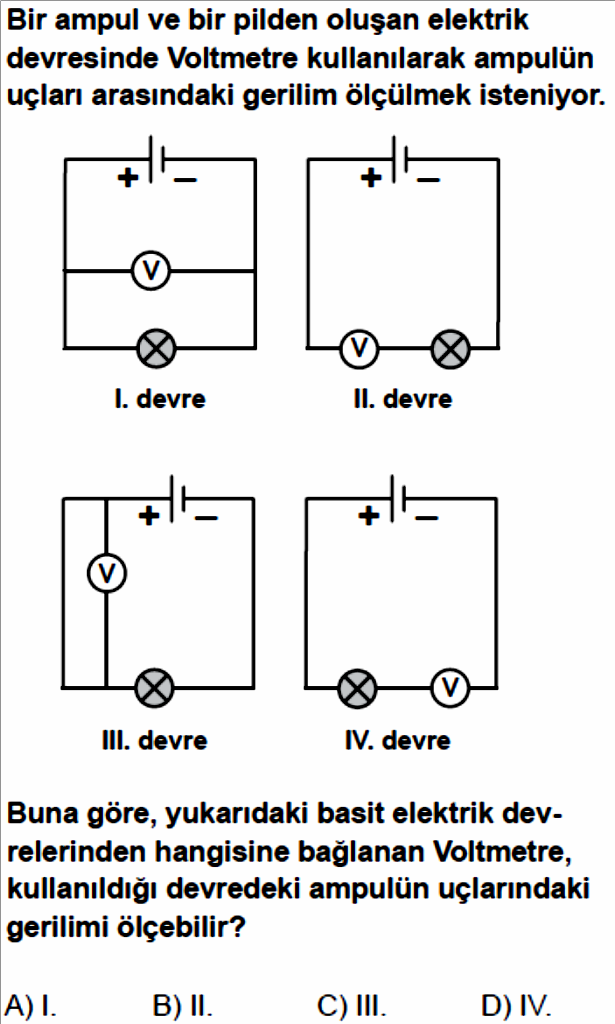 Soru-8-)	(2015 yılında soruldu.)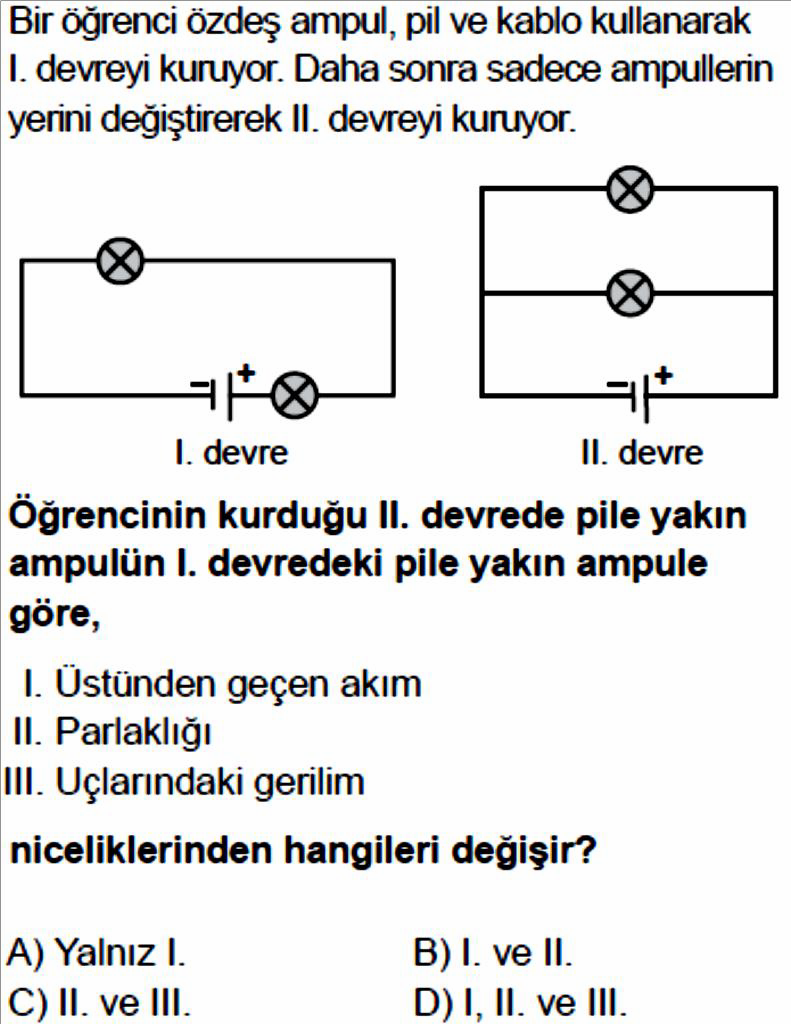 Soru-9-)	(2015 yılında soruldu.)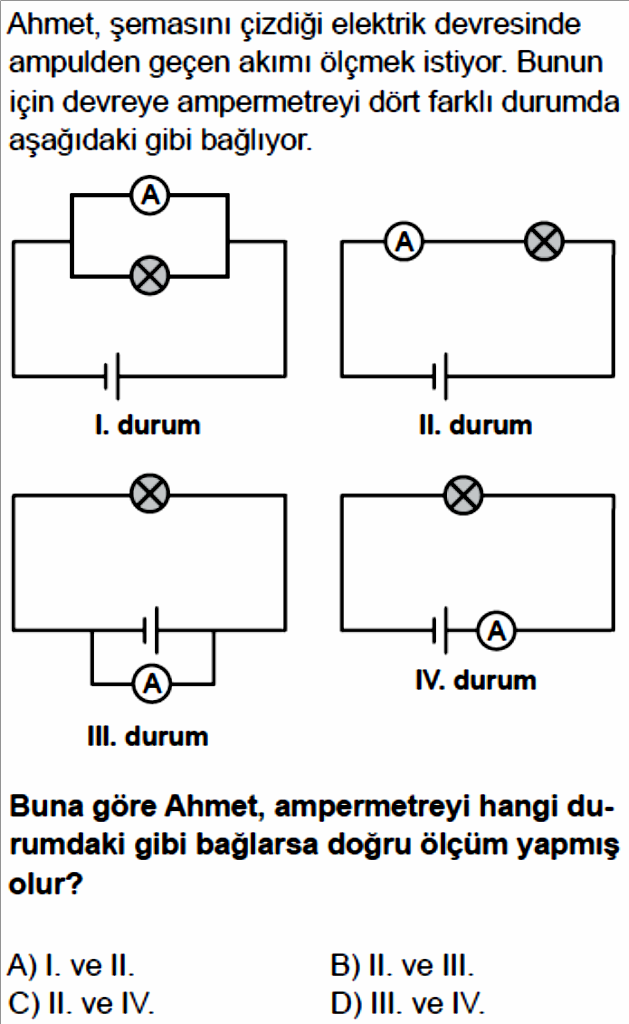 Soru-10-)	(2016 yılında soruldu.)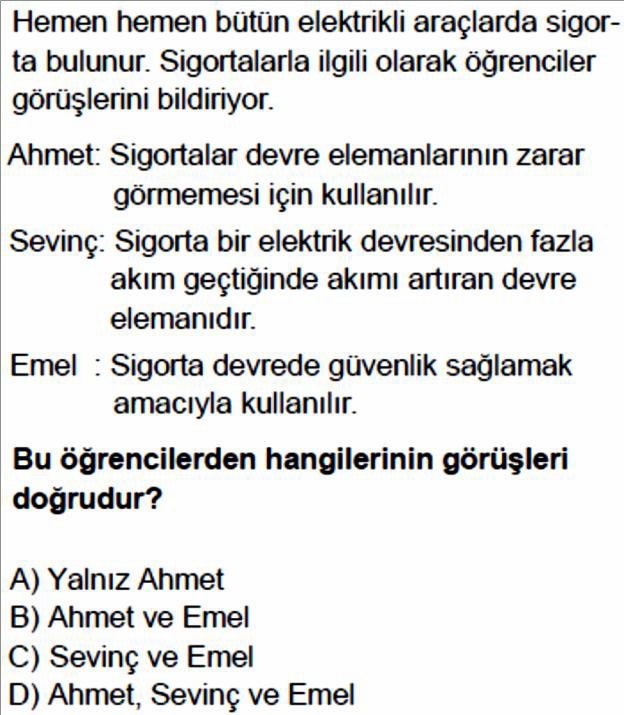 Soru-11-)	(2016 yılında soruldu.)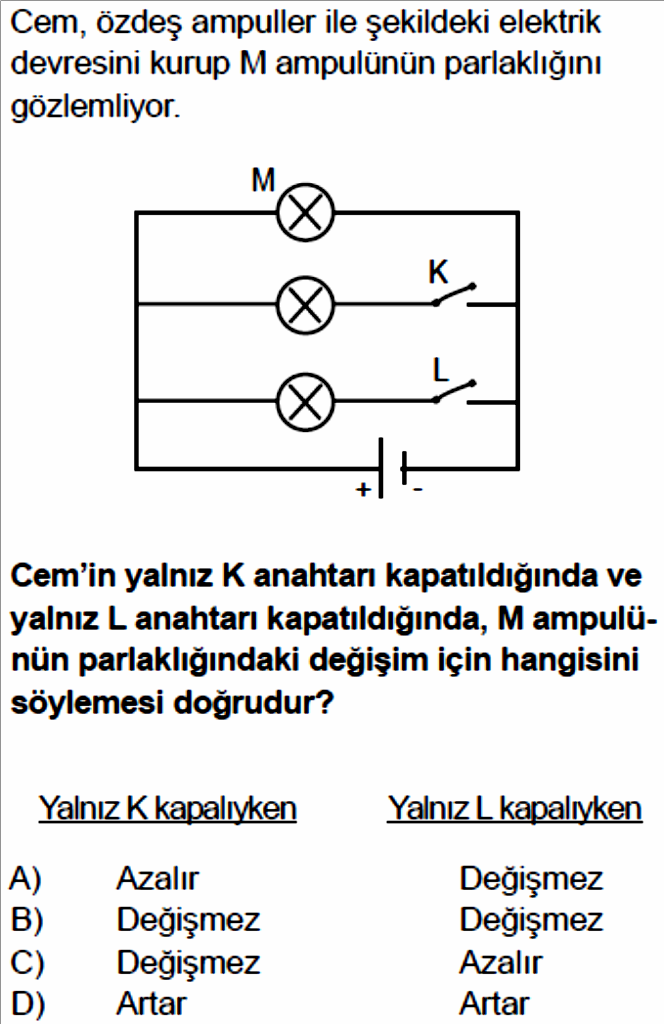 Soru-12-)	(2016 yılında soruldu.)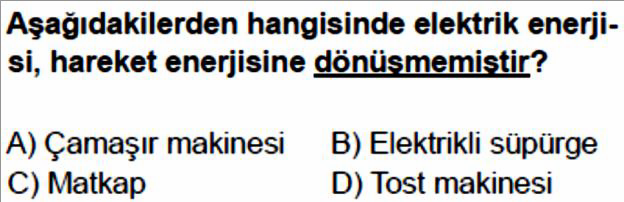 Soru-13-)	(2017 yılında soruldu.)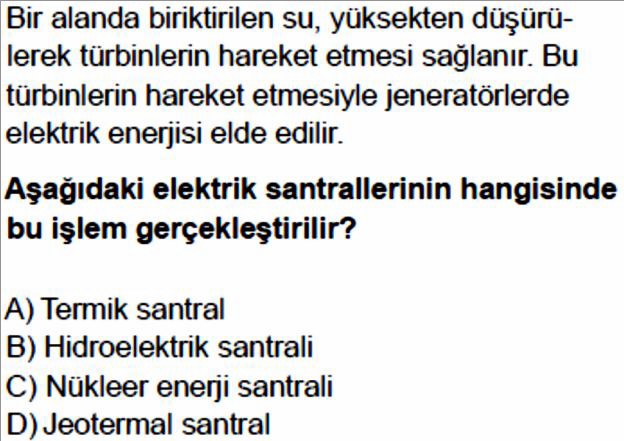 Soru-14-)	(2017 yılında soruldu.)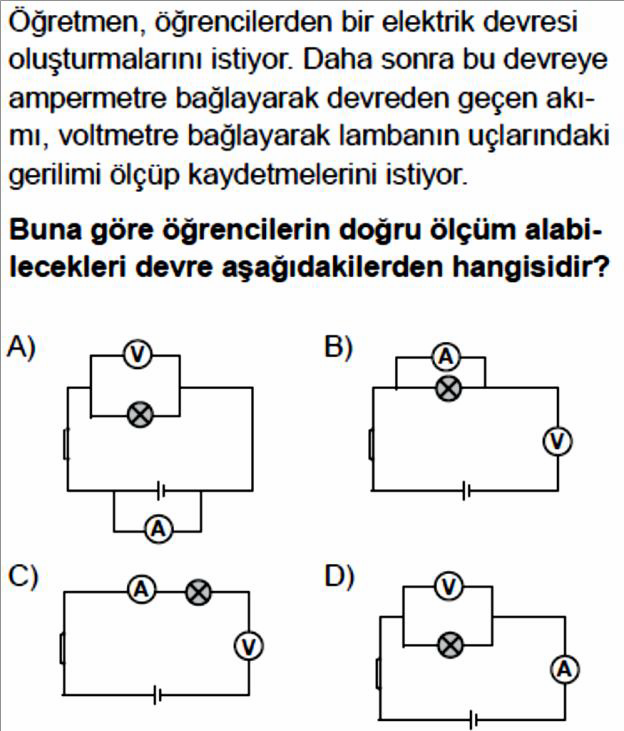 Soru-15-)	(2017 yılında soruldu.)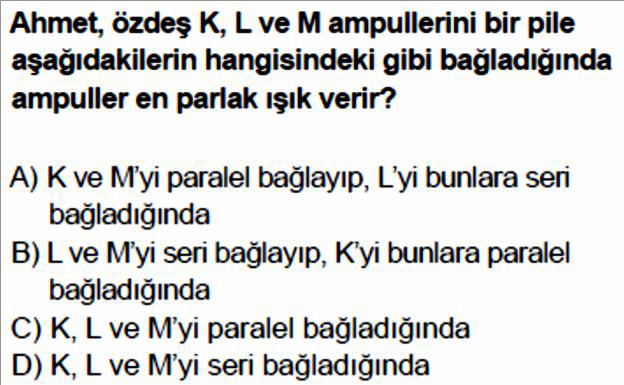 